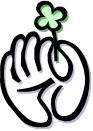 VÝSLEDKY KATEGORIE DOMOVY SENIORŮVÝSLEDKY KATEGORIE DOMOVY SENIORŮVÝSLEDKY KATEGORIE DOMOVY SENIORŮVÝSLEDKY KATEGORIE DOMOVY SENIORŮJménoMístoPopis práce1.Domov pro seniory Mikuláškovo nám. p.o. Brno Brno – Starý LískovecKolektivní práce            Andělé - keramika2.Zelené Lípa Hostivice poskytovatel sociálních služeb, Domov seniorůHostiviceSpolečná prácePruhovaní kamarádi – keramika3.Domov pro seniory Třebíč – Manželů Curieových p.o.TřebíčŠachy – keramika4.Centrum seniorů MělníkMělníkStrom Děkovník5.Domov Pod Kavčí SkálouŘíčanyŘíčanyMaják a Loď6.Městská správa sociálních služeb v Mostě, p.o.MostZahradnictví – celá expozice7.Kotišová StanislavaDomov pod Vinnou horou p.o.  Hlučín HlučínSrdce domova keramika